18 марта 2023 года в Самаре в рамках Всероссийской научно-практической конференции с международным участием «Современная патология: опыт, проблемы, перспективы» - третьи научные чтения, посвященные памяти профессора Николая Федоровича Шляпникова проводилась III Всероссийская студенческая Олимпиада по патологии с международным участием «Искатели сути». В олимпиаде приняли участие 11 команд. В ходе олимпиады были проведены следующие конкурсы:1.	Домашнее задание – видеоролик на тему «Канцерогенез»2.	Конкурс утверждения3.	Конкурс эпонимов4.	Ситуационная задача5.	Конкурс «Патология в изобразительном искусстве»6.	Конкурс «Патология в лицах»Наш ВУЗ представляла команда «Punctum» – студенты 3 курса Баранчиков Иван, Краева Анастасия, Пинюгин Степан, Токсонбаева Кызжибек. Набрав 101,75 балла, наша команда заняла первое место!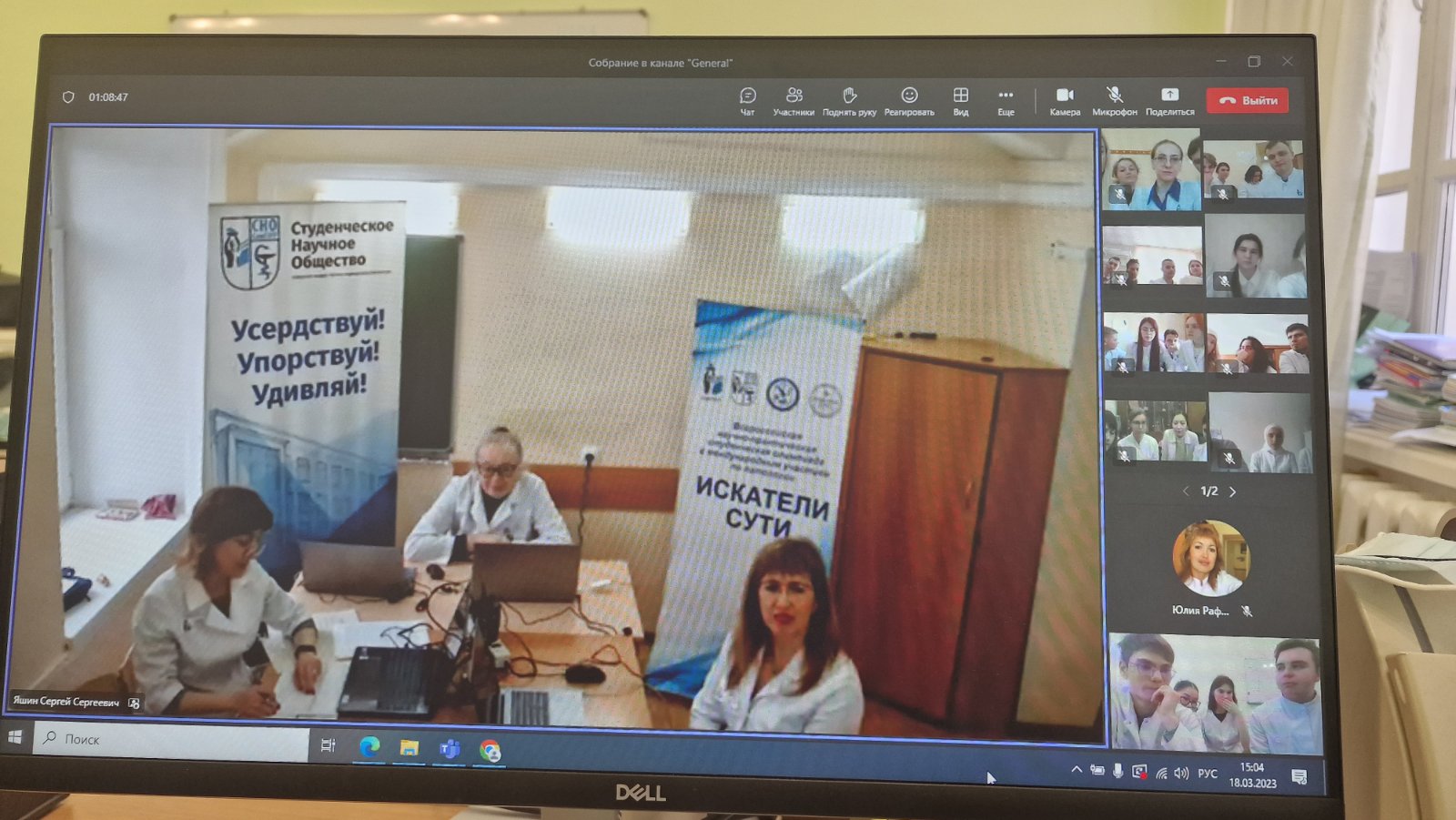 Желаем дальнейших успехов и побед!